МАОУ «Манчажская СОШ»,  Лыткина Наталья ВладимировнаЧек-лист по организации и  проведению коллективно-творческого дела в школеЦель - чек-лист создан для оптимизации деятельности педагогов при подготовке к мероприятиюЦель КТД - развитие творческих способностей, развитие интеллектуальных способностей, реализацию коммуникационных потребностей, обучение правилам и формам совместной работы.Целевая аудитория – педагоги школы, родители и обучающиеся школы.Ключевые дела – это главные традиционные общешкольные дела, мероприятия, организуемых педагогами для детей и которые обязательно планируются, готовятся, проводятся и анализируются совместно с детьми. Это комплекс коллективных творческих дел, объединяющих учеников вместе с педагогами в единый коллектив. В этих делах и мероприятиях принимает участие большая часть школьников. 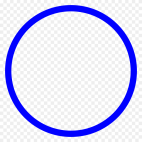 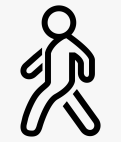 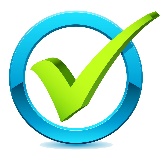 Организационный блокТема мероприятияДата и время мероприятияВ соответствии с Программой воспитания определена тема КТД, дата и время мероприятияСодержательный блокБлоки и ответственныеОпределяются блоки мероприятия и назначаются ответственныеСодержательный блокПланы мероприятия по блокамСоставляют ответственныеСодержательный блокРеклама мероприятия, информирование родителей и обучающихсяНа официальном сайте, в соц. сетях, на информационных стендахСодержательный блокМатериальное обеспечение блоковАппаратура, мебель, костюмы, оформление зала и т.д.Содержательный блокОформление выставкиМузейная экспозиция, творческих работ и тд.Содержательный блокПодбор художественных номеров и репетицииПодготовка творческих номеров просмотр экспертовСодержательный блокОрганизация мастер-классовОпределение мастер-классов, подготовка материаловСодержательный блокПроведение мероприятияПо блокамЗаключительный блок Отзывы участников мероприятияГости, родители, детиЗаключительный блок Анализ мероприятияПедагоги, отметить активных педагогов, проанализировать плюсы и минусы.Заключительный блок Фотоотчет о проведенном мероприятииРазмещение ярких фотографий в соц. сетях и на официальном сайте организации